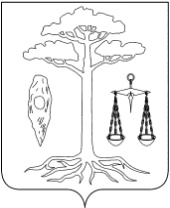 ГЛАВАТЕЙКОВСКОГО МУНИЦИПАЛЬНОГО РАЙОНАИВАНОВСКОЙ ОБЛАСТИ____________________________________________________________________________________________________________________ ПОСТАНОВЛЕНИЕот 15.11.2019г. № 29             г.ТейковоО проведении публичных слушаний  по проекту постановления о предоставлении разрешения на отклонение  от предельных параметров разрешенного строительства      В соответствии с Градостроительным кодексом Российской Федерации (в действующей редакции), Уставом Тейковского муниципального района, Решением Совета Тейковского муниципального района от 03.11.2015г. № 17-р «О порядке проведения публичных слушаний на территории Тейковского муниципального района» (в действующей редакции) и на основании рекомендаций комиссии по вопросам градостроительной деятельности о предоставлении разрешения на отклонение от предельных параметров разрешенного строительства, ПОСТАНОВЛЯЮ:1. Провести  публичные слушания по проекту  постановления о предоставлении разрешения на отклонение  от предельных параметров разрешенного строительства (далее – публичные слушания) на земельных участков: - с кадастровым номером 37:18:030103:231, расположенного по адресу: Ивановская область, Тейковский район, д. Большое Клочково, ул. Светлая, участок № 5, с разрешённым видом использования «для ведения личного подсобного хозяйства»;- с кадастровым номером 37:18:030103:494, расположенного по адресу: Ивановская область, Тейковский район, д. Большое Клочково, ул. Светлая, участок № 6, с разрешённым видом использования «для ведения личного подсобного хозяйства».	2.  Комиссии по вопросам градостроительной деятельности администрации Тейковского муниципального района: 2.1. Организовать и провести публичные слушания. 2.2. Обеспечить соблюдение требований законодательства, правовых актов Тейковского муниципального района по организации и проведению публичных слушаний.2.3. Обеспечить информирование заинтересованных лиц о дате, времени и месте проведения публичных слушаний.2.4. Обеспечить своевременную подготовку, опубликование и размещение заключения о результатах публичных слушаний в соответствии с Уставом Тейковского муниципального района.3. Предложения физических и юридических лиц   по предоставлению разрешения на отклонение от предельных параметров разрешенного строительства принимаются до 13.12.2019г.  в письменном виде по адресу: г. Тейково, ул. Октябрьская, д. 2а, отдел градостроительства или в электронной форме по адресу:   gkh-tmr@mail.ru с указанием: Ф.И.О., паспортных данных гражданина, наименования и ОГРН юридического лица, адреса прописки/проживания/нахождения, сути предложения, подписи, даты, расшифровки.4. Назначить публичные слушания по результатам обсуждения проекта постановлении на 18.12.2019г. в 15-00 в зале заседаний  администрации Большеклочковского сельского поселения Тейковского муниципального района Ивановской области по адресу: д. Большое Клочково, ул. Центральная, д. 50.5. Разместить настоящее постановление на официальном сайте администрации Тейковского муниципального района и на информационном стенде администрации Большеклочковского сельского поселения.И.о. главы Тейковскогомуниципального района                                                               Е.С. Фиохина 